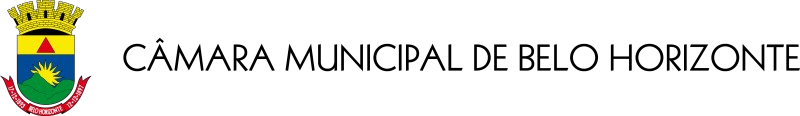 TERMO DE VISITA TÉCNICADeclaro, para fins de instrução da CONCORRÊNCIA Nº 02/2020, que a empresa 	  compareceu, nesta data, à Câmara Municipal de Belo Horizonte, para visita técnica, ocasião em que lhe foram prestadas todas as informações e apresentadas as condições locais para o completo e adequado cumprimento das obrigações decorrentes do objeto desta licitação.A simples inclusão deste termo de visita no envelope relativo aos documentos de habilitação implica a declaração da empresa de que todas as informações recebidas e as condições apresentadas pela CMBH foram satisfatórias e permitiram a total e perfeita compreensão do objeto desta licitação.Belo Horizonte, 	de 	de 2021.Seção de EngenhariaCMBH